Выделенная телефонная линия «Нет коррупции!»Телефон: (812) 576-77-65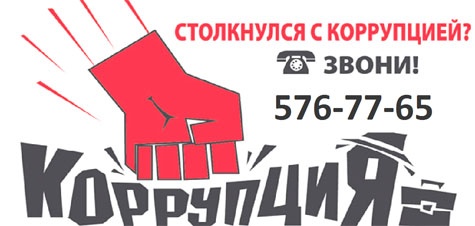 Телефонная линия функционирует в режиме автоответчика с 9-00 до 18-00 по рабочим дням.Продолжительность сообщения - до 8 минутДанная линия не является «телефоном доверия» и предназначена только для приема сообщений, содержащих факты коррупционных проявлений согласно определению коррупции.Поступившие сообщения, удовлетворяющие указанным требованиям, обрабатываются и затем рассматриваются в соответствии с Федеральным законом от 2 мая 2006 года № 59-ФЗ «О порядке обращений граждан Российской Федерации».Электронный почтовый ящик «Нет коррупции!»Электронная почта: stop-corruption@kgs.gov.spb.ru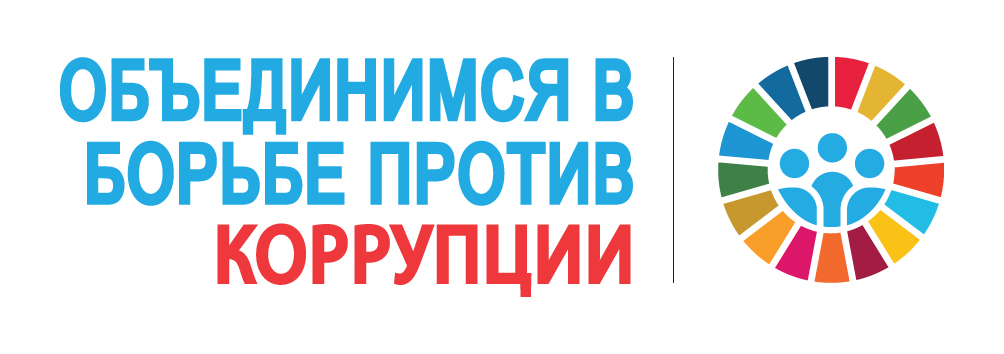 Обращаем Ваше внимание, что в соответствии с частью 3 статьи 7, частью 4 статьи 10 и частью 1 статьи 11 Федерального закона от 2 мая 2006 года № 59-ФЗ «О порядке рассмотрения обращения граждан Российской Федерации»:- обращение, поступившее в форме электронного документа, принимается к рассмотрению, только если оно содержит фамилию, имя, отчество (при наличии) гражданина, направившего обращение, адрес электронной почты, если ответ должен быть направлен в форме электронного документа, и почтовый адрес, если ответ должен быть направлен в письменной форме;- ответ на обращение, поступившее в форме электронного документа, направляется в форме электронного документа по адресу электронной почты, указанному в обращении, или в письменной форме по почтовому адресу, указанному в обращении;- в случае, если в обращении не указаны фамилия заявителя и почтовый (либо электронный) адрес для направления ответа, но в указанном обращении содержатся сведения о подготавливаемом, совершаемом или совершенном противоправном деянии, а также о лице, его подготавливающем, совершающем или совершившем, обращение направляется для рассмотрения в государственный орган в соответствии с его компетенцией, при этом письменный ответ на обращение не дается.